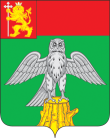 В соответствии со статьей 37 Федерального закона от 29.12.2012     №273-ФЗ «Об образовании в Российской Федерации» Совет народных депутатов Киржачского района Владимирской областиРЕШИЛ:1. Внести в решение Совета народных депутатов Киржачского района от 24.12.2008 №49/749 «Об организации деятельности муниципальных образовательных учреждений и порядке их финансирования» следующие изменения:1.1. В приложения №2 «Категории обучающихся, воспитанников и работников муниципальных образовательных учреждений, имеющих право на социальную поддержку, вид, размер, условия осуществления, социальной поддержки определенных категорий населения, в том числе компенсации за удешевление питания учащихся в школе»: 1.1.1. в пункте 1 после абзаца пятого дополнить абзацами следующего содержания:    «- финансирование стоимости обедов обучающихся 1 - 4 классов, граждан Российской Федерации, Украины, Донецкой Народной Республики,  Луганской Народной Республики и лиц без гражданства, постоянно проживающих на территориях Украины, Донецкой Народной Республики, Луганской Народной Республики, вынужденно покинувших территории Украины, Донецкой Народной Республики, Луганской Народной Республики и прибывших на территорию Российской Федерации в экстренном массовом порядке;- финансирование стоимости двухразового питания обучающихся 5 - 11 классов,   граждан  Российской  Федерации,  Украины,  Донецкой  Народной Республики,  Луганской Народной Республики и лиц без гражданства, постоянно проживающих на территориях Украины, Донецкой Народной Республики, Луганской Народной Республики, вынужденно покинувших территории Украины, Донецкой Народной Республики, Луганской Народной Республики и прибывших на территорию Российской Федерации в экстренном массовом порядке.» 1.1.2 пункт 3 дополнить подпунктом следующего содержания:«3.2. Не взимать родительскую плату за присмотр и уход за детьми в муниципальных организациях, осуществляющих образовательную деятельность по образовательным программам дошкольного образования, с родителей (законных представителей) - граждан Российской Федерации, Украины, Донецкой Народной Республики,  Луганской Народной Республики и лиц без гражданства, постоянно проживающих на территориях Украины, Донецкой Народной Республики, Луганской Народной Республики, вынужденно покинувших территории Украины, Донецкой Народной Республики, Луганской Народной Республики и прибывших на территорию Российской Федерации в экстренном массовом порядке.»2. Решение вступает в силу после его официального опубликования в районной газете «Красное знамя» и распространяется на правоотношения, возникшие с 01.03.2022 года.Глава Киржачского района                                          А.Н. ДоброхотовСОВЕТ НАРОДНЫХ ДЕПУТАТОВ КИРЖАЧСКОГО РАЙОНАВЛАДИМИРСКОЙ ОБЛАСТИРЕШЕНИЕСОВЕТ НАРОДНЫХ ДЕПУТАТОВ КИРЖАЧСКОГО РАЙОНАВЛАДИМИРСКОЙ ОБЛАСТИРЕШЕНИЕСОВЕТ НАРОДНЫХ ДЕПУТАТОВ КИРЖАЧСКОГО РАЙОНАВЛАДИМИРСКОЙ ОБЛАСТИРЕШЕНИЕСОВЕТ НАРОДНЫХ ДЕПУТАТОВ КИРЖАЧСКОГО РАЙОНАВЛАДИМИРСКОЙ ОБЛАСТИРЕШЕНИЕСОВЕТ НАРОДНЫХ ДЕПУТАТОВ КИРЖАЧСКОГО РАЙОНАВЛАДИМИРСКОЙ ОБЛАСТИРЕШЕНИЕСОВЕТ НАРОДНЫХ ДЕПУТАТОВ КИРЖАЧСКОГО РАЙОНАВЛАДИМИРСКОЙ ОБЛАСТИРЕШЕНИЕСОВЕТ НАРОДНЫХ ДЕПУТАТОВ КИРЖАЧСКОГО РАЙОНАВЛАДИМИРСКОЙ ОБЛАСТИРЕШЕНИЕ№О внесении изменений в решение Совета народных депутатов Киржачского района от 24.12.2008 №49/749 «Об организации деятельности муниципальных образовательных учреждений и порядке их финансирования»О внесении изменений в решение Совета народных депутатов Киржачского района от 24.12.2008 №49/749 «Об организации деятельности муниципальных образовательных учреждений и порядке их финансирования»О внесении изменений в решение Совета народных депутатов Киржачского района от 24.12.2008 №49/749 «Об организации деятельности муниципальных образовательных учреждений и порядке их финансирования»